§3114.  Beverage Container Enforcement Fund1.  Creation.  The Beverage Container Enforcement Fund, referred to in this section as "the fund," is created under the jurisdiction and control of the department.[PL 2015, c. 166, §14 (NEW).]2.  Sources of money.  The fund consists of the following:A.  Fees for issuance of licenses and license renewals under section 3113;  [PL 2015, c. 166, §14 (NEW).]B.  Fees for registration of beverage container labels and registration renewals under section 3105, subsection 5.This paragraph is repealed July 15, 2025;  [PL 2023, c. 482, §35 (AMD).]B-1.  The annual fee paid by the commingling cooperative pursuant to section 3107, subsection 3‑B, paragraph G; and  [PL 2023, c. 482, §35 (NEW).]C.  All other money appropriated or allocated for inclusion in the fund.  [PL 2015, c. 166, §14 (NEW).][PL 2023, c. 482, §35 (AMD).]3.  Application of fund.  The department may combine administration and inspection responsibilities of other programs it administers with administration and enforcement responsibilities under this chapter for efficiency purposes, except that money in the fund may be used to fund only the portion of staff time devoted to administration and enforcement activities under this chapter as well as for any other activities or purposes related to the administration and enforcement of this chapter or otherwise consistent with the intent of section 3101.[PL 2023, c. 482, §36 (AMD).]4.  Revolving fund.  The fund is a nonlapsing, revolving fund.  All money in the fund must be continuously applied by the department to carry out the administrative and enforcement responsibilities of the department under this chapter.[PL 2015, c. 166, §14 (NEW).]SECTION HISTORYPL 2015, c. 166, §14 (NEW). PL 2023, c. 482, §§35, 36 (AMD). The State of Maine claims a copyright in its codified statutes. If you intend to republish this material, we require that you include the following disclaimer in your publication:All copyrights and other rights to statutory text are reserved by the State of Maine. The text included in this publication reflects changes made through the First Regular and First Special Session of the 131st Maine Legislature and is current through November 1, 2023
                    . The text is subject to change without notice. It is a version that has not been officially certified by the Secretary of State. Refer to the Maine Revised Statutes Annotated and supplements for certified text.
                The Office of the Revisor of Statutes also requests that you send us one copy of any statutory publication you may produce. Our goal is not to restrict publishing activity, but to keep track of who is publishing what, to identify any needless duplication and to preserve the State's copyright rights.PLEASE NOTE: The Revisor's Office cannot perform research for or provide legal advice or interpretation of Maine law to the public. If you need legal assistance, please contact a qualified attorney.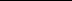 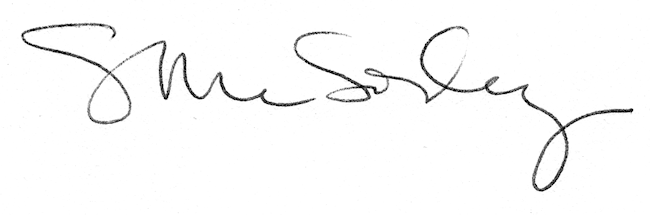 